2021-2022 Faith Academy Football Program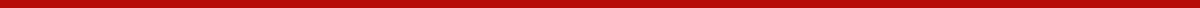 IN SPECIAL THANKS FOR YOUR GENEROUS MONETARY SUPPORT YOU WILL RECEIVE THE FOLLOWING GIFTS! Quarter Page Ad  $75.00Half Page Ad 	$125.00Full Page Ad 	$200.00Company Sponsoring ___________________________________________________Amount $_____________Make checks payable to Faith AcademyContact Name _____________________________________ Phone # _____________________________Email Address _____________________________________  Athlete Supporting __________________________________________ Team: _____________________Send all Page layouts and pictures via email to Melanie.leonard@live.com  (Maia Leonard’s mother)All Ads and payment must be received by July 2nd. Form can be completed online at the below link under cheer:https://www.faithacademy.us/athletics/All Forms and money can be mailed to: Faith Academy 8650 Tanner Williams Road Mobile, Alabama 36608 OR  Dropped off at the office with ATTN: Varsity Cheer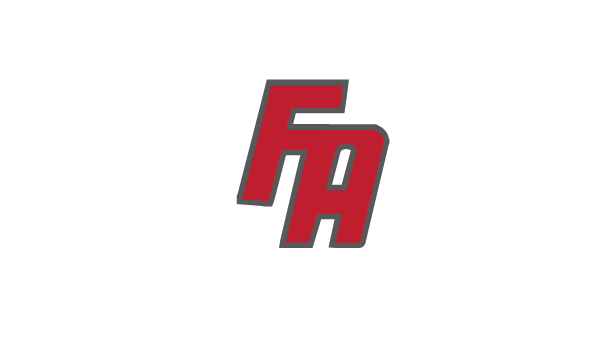 